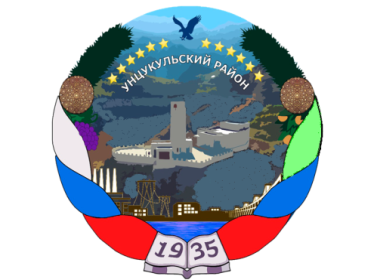 РЕСПУБЛИКА ДАГЕСТАНГЛАВА МУНИЦИПАЛЬНОГО ОБРАЗОВАНИЯ«УНЦУКУЛЬСКИЙ РАЙОН»Индекс 368950 п. Шамилькала, ул. им. М. Дахадаева 3, тел. 55-62-82,  е-mail: mo_uncuk_raion@mail.ru П О С Т А Н О В Л Е Н И Еот «29» июля  2020 г.  № 131Об определении порядка составления протокола об административном правонарушении, предусмотренном частью 2 статьи 2.1.1 Кодекса Республики Дагестан об административных правонарушениях В целях реализации полномочий по обеспечению исполнения решений, принятых в пределах компетенции коллегиальным органом (Антитеррористическая комиссия МО «Унцукульский район») по профилактике терроризма, минимизации и (или) ликвидации последствий его проявлений, сформированного на территории муниципального образования «Унцукульский район» Республики Дагестан в соответствии с частью 4.1 статьи 5 Федерального закона от 6 марта 2006 года N 35-ФЗ "О противодействии терроризму" постановляю:Утвердить Положение с образцами (формами) административно-процессуальных документов о порядке составления протокола об административном правонарушении, предусмотренном частью 2 статьи 2.1.1 Кодекса Республики Дагестан об административных правонарушениях.Контроль исполнения настоящего постановления оставляю за собой.Настоящее постановление вступает в силу со дня его подписания.Глава МО «Унцукульский район»                                                           И. НурмагомедовУТВЕРЖДЕНОПостановлением ГлавыМО «Унцукульский район»от 29 июля 2020 г. № 131П О Л О Ж Е Н И Ео порядке составления протокола об административномправонарушении, предусмотренном частью 2 статьи 2.1.1 КодексаРеспублики Дагестан об административных правонарушениях1. Настоящее Положение определяет порядок составления протокола об административном правонарушении, предусмотренном частью 2 статьи 2.1.1 Кодекса Республики Дагестан об административных правонарушениях (далее соответственно – протокол об административном правонарушении, административное правонарушение).2. Настоящее Положение направлено на обеспечение осуществления главой муниципального образования «Унцукульский район» Республики Дагестан (далее – Глава МО) права на составление протокола об административном правонарушении за неисполнение решения антитеррористической комиссии муниципального образования «Унцукульский район» Республики Дагестан (далее – АТК МО).3. Протокол об административном правонарушении составляется в отношении граждан, должностного лица и юридического лица (далее – лицо, в отношении которого возбуждено дело об административном правонарушении), не исполнившего решение АТК МО, принятое в пределах ее компетенции.4. Факт совершения административного правонарушения фиксируется в протоколе об административном правонарушении, составляемом по форме согласно приложению № 1 к настоящему Положению на основании доклада заместителя главы муниципального образования «Унцукульский район»  Республики Дагестан по вопросам общественной безопасности (секретарь АТК МО) представляемой председателю АТК МО, главе МО по исполнению протокольных поручений АТК МО.5. В протоколе об административном правонарушении указываются:дата и место его составления;должность, фамилия и инициалы лица, составившего протокол об административном правонарушении;сведения о лице, в отношении которого возбуждено дело об административном правонарушении;фамилии, имена, отчества, адреса места жительства свидетелей, если имеются свидетели;место, время совершения и событие административного правонарушения;статья Кодекса Республики Дагестан об административных правонарушениях, предусматривающая административную ответственность за данное административное правонарушение;объяснение физического лица или законного представителя юридического лица, в отношении которых возбуждено дело;иные сведения, необходимые для разрешения дела.6. Лицо, в отношении которого возбуждено дело об административном правонарушении, в течение трех дней со дня установления факта совершения административного правонарушения заказным почтовым отправлением с уведомлением о вручении или лично под роспись извещается уполномоченным должностным лицом по форме согласно приложению № 2 к настоящему Положению о месте и времени рассмотрения вопроса о составлении протокола об административном правонарушении.7. При составлении протокола об административном правонарушении  лицу, в отношении которого возбуждено дело об административном правонарушении, а также иным участникам производства по делу разъясняются их права и обязанности, предусмотренные  частями 1 и 2 статьи 25.1 Кодекса Российской Федерации об административных правонарушениях.8. Лицу, в отношении которого возбуждено дело об административном правонарушении, должна быть предоставлена возможность ознакомления с протоколом об административном правонарушении. Указанные лица вправе представлять объяснения и замечания по содержанию протокола, которые прилагаются к протоколу об административном правонарушении.9. Протокол об административном правонарушении подписывается должностным лицом, его составившим, а также лицом, в отношении которого возбуждено дело об административном правонарушении. 10. В случае неявки лица, в отношении которого ведется производство по делу об административном правонарушении, если указанное лицо извещено в установленном порядке, протокол об административном правонарушении составляется в его отсутствие.11. В случае отказа лица, в отношении которого ведется производство по делу об административном правонарушении, от подписания протокола об административном правонарушении, а также в случае его неявки, если они извещены в установленном порядке, в протоколе делается соответствующая запись.12. Лицу, в отношении которого возбуждено дело об административном правонарушении, вручается под расписку копия протокола об административном правонарушении.В случаях, предусмотренных пунктами 10 и 11 настоящего Положения, копия протокола об административном правонарушении направляется лицу, в отношении которого он составлен, в течение двух дней со дня составления указанного протокола.13. Аппарат АТК МО обеспечивает направление протокола об административном правонарушении мировому судье по месту совершения административного правонарушения в трехдневный срок с момента его составления.___________________________________________________ПРИЛОЖЕНИЕ № 1к Положению о порядке составленияпротокола об административном правонарушении, предусмотренном
частью 2 статьи 2.1.1 Кодекса Республики Дагестан об административных правонарушенияхФормаПРОТОКОЛ № __об административном правонарушении«____»__________202__ г.                                                                         п. ШамилькалаМной, _____________________________________________________________,                                                (должность, Ф.И.О.)в соответствии со статьями 24.2, 26.3, пунктом 1 части 1 статьи 28.1, статьей 28.2 Кодекса Российской Федерации об административных правонарушениях
(далее – КоАП РФ) составлен настоящий протокол об административном правонарушении, предусмотренном частью 2 статьи 2.1.1 Кодекса Республики Дагестан об административных правонарушениях от 13 января 2015 г. № 10 (далее – КоАП РД), в отношении__________________________________________(ФИО гражданина, должностного лица, занимаемая должность,паспортные данные, место жительства ______________________________________________________________________ либо данные юридического лица (юридический адрес, фактический адрес, полное наименование)В соответствии с пунктом ____ протокола заседания Антитеррористической комиссии муниципального образования «Унцукульский район» Республики Дагестан от «__» ____ №__ ________________________________________________________                          (ФИО должностного лица (наименование юридического лица)предписано в срок до «___» ___________ осуществить, представить _____________________________________________________________________.                                                                         (указать конкретное поручение)Однако _______________________________________________________________ (указать исполнителя поручения (ФИО гражданина, должностного лица, полное наименование  юридического лица)решение Антитеррористической комиссии муниципального образования «Унцукульский район» Республики Дагестан не исполнено. Место и время совершения административного правонарушения: _____________________________________.                                    (указать адрес) Таким образом, ________________________________________________________                                                                            (указать деяние, ФИО гражданина, должностного лица, ______________________________________________________________________                                                                        полное наименование юридического лица) содержит признаки состава административного правонарушения, предусмотренного частью 2 статьи 2.1.1 КоАП РД.В целях реализации прав, предусмотренных статьями 25.1 и 28.2 КоАП РФ, ______________________________________________________________________(ФИО гражданина, должностного лица (представителя юридического лица с указанием полного наименования юридического лица)приглашен для составления настоящего протокола на «__» часов «__» минут «___»_________ 202__ г. Для составления данного протокола _____________ ______________________________________________________________________(ФИО гражданина, должностного лица (представителя юридического лица с указанием полного наименования юридического лица)явился (не явился), ходатайство и отвод не заявил (заявил).В соответствии со статьей 51 Конституции РФ, частями 1 и 2 статьи 25.1 КоАП РФ лицо, в отношении которого ведется производство по делу об административном правонарушении, вправе не свидетельствовать против себя самого, своего супруга и близких родственников, круг которых определяется федеральным законом, ознакамливаться со всеми материалами дела, давать объяснения, представлять доказательства, заявлять ходатайства и отводы, пользоваться юридической помощью защитника, а также иными процессуальными правами в соответствии с КоАП РФ.Права разъяснены:                           _______________       _________________                                                                 (подпись)                                         (расшифровка)Объяснения должностного лица, в отношении которого возбуждено дело об административном правонарушении (или представителя юридического лица):______________________________________________________________________	Лицо, давшее объяснения:              ______________     ________________                                                                      (подпись)	                (расшифровка)На основании статьи 5.1 КоАП РД настоящий протокол подлежит направлению мировому судье для рассмотрения дела об административном правонарушении, предусмотренном частью 2 статьи 2.1.1 КоАП РД.      Лицо, составившее протокол:       _____________           _______________                                                                  (подпись)                          (расшифровка)Примечание: В случае отказа лица, совершившего правонарушение, от подписания протокола, в нем делается запись об этом.Протокол получил(а) «____»________________ 202__ г.                                                                    _______________     _______________                                                                                                         (подпись)                                        (расшифровка)____________________________________________________________ПРИЛОЖЕНИЕ № 2к Положению о порядке составленияпротокола об административном правонарушении, предусмотренном частью 2 статьи 2.1.1 Кодекса Республики Дагестан об административных правонарушенияхФормаСовета Безопасности         	                    И.Х. ГиреевИЗВЕЩЕНИЕВ соответствии со статьей 28.2 Кодекса Российской Федерации
об административных правонарушениях Вам надлежит «___» ____ 201__ года
в «___» часов «___» минут явиться (обеспечить явку законного представителя)
в указать куда, по какому адресу, в связи с рассмотрением вопроса о составлении протокола об административном правонарушении, предусмотренном частью 2 статьи 2.1.1 КоАП РД, в связи с неисполнением протокольного(ых) решения(й) Антитеррористической комиссии муниципального района (городского округа) (указать пункт (или пункты) решения Антитеррористической комиссии муниципального района (городского округа)).Должность уполномоченного должностного лица          ______________________                                                                                                                                              (Ф.И.О.)_______________________________________________